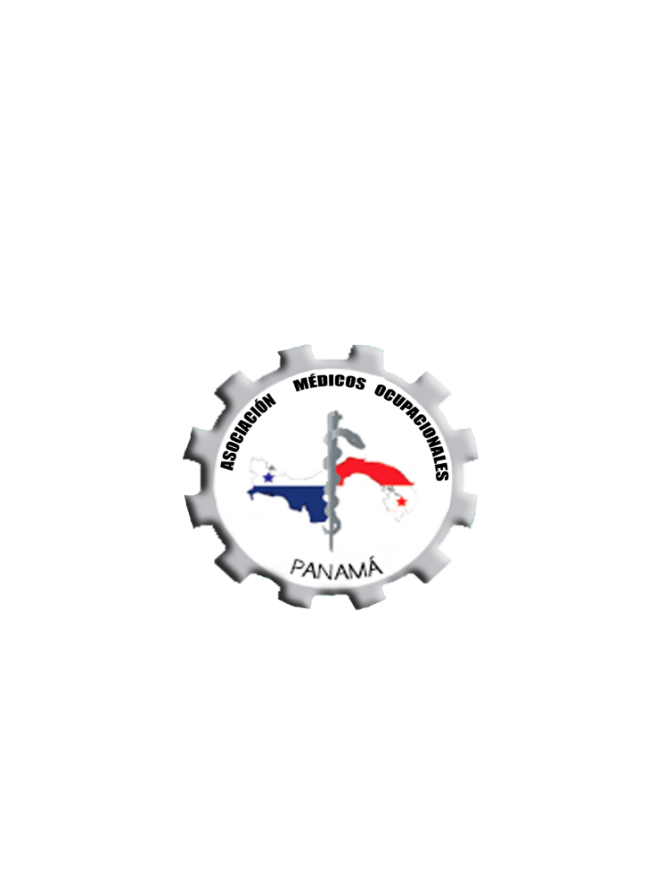 V Congreso Nacional y II Congreso Internacional de Salud Ocupacional y Ambiental“La Prevención de los Riesgos Laborales y su Impacto en la Salud de los Trabajadores”Homenaje al Dr. Luis Salvatierra TelloCiudad de Panamá, Hotel Wyndham de Albrook4 y 5 de Agosto de 2017AGENDA 04 de agosto de 2017mmcv	V Congreso Nacional y II Congreso Internacional de Salud Ocupacional y Ambiental“La Prevención de los Riesgos Laborales y su Impacto en la Salud de los Trabajadores”Ciudad de Panamá, Hotel Wyndham de Albrook							4 y 5 de Agosto de 2017		AGENDA 05 de agosto de 2017mmcvHORATEMAEXPOSITOR7:30 – 8:00 amRegistro8:00   - 8:20 amINAUGURACIÓN8: 20 - 9:00  amLa Era Digital: Uso de Software en Evaluación de Riesgos Ergonómicos y PsicosocialesDr. Rafael Ruiz-CalatravaEspaña9:00 – 9:40 amEl Profesional de la Salud y Trastornos de Salud MentalDra. Lizbeth BarreraPanamá9:40- 10:10REFRIGERIO10:10-10:50 amManejo de Contingencias en Caso de Siniestro en el Metro de PanamáIng. Cristian MuñozPanamá10:50- 11:30 amInvestigación Científica en Salud OcupacionalDr.  Olaf JensenDinamarca11:30 – 12:10 amMedicina Marítima en Aguas del Canal de PanamáDr. James DenhamPanamá12:10-12:40 pmManejo del Dolor en Lesiones Osteomusculares relacionadas al Uso de la Tecnología DigitalDr. Edwin RangelPanamá12:40 – 1: 40ALMUERZO1:50 – 2:30 pmEmisiones de CO2 en la Ciudad de Panamá y la Exposición del Trabajor  en IntemperieDra. Aranzazu Berbey AlvarezPanamá2:30 –  3:10 pmLa Salud Ocupacional en la Gestión de DesastresMgter. Everyoni MonroyPanamá3:10 – 4:00 pm“Compliance” en Prevención de Riesgos LaboralesDr. Rafael Ruiz-Calatrava EspañaHORATEMAEXPOSITOR7:30 – 8:00 amRegistro8:00 - 8:40 amSalud Ocupacional y Riesgos Profesionales:Experiencia EuropeaMgtra. Josefina Granados          España8:40 - 9:20 amHabilidades Emocionales para PrevencionistasIng. Alexander BriceñoVenezuela9:20- 10:00 amRecomendación de la OIT. Lista de Enfermedades Profesionales.Dr. Cristian CamargoPanamá10:00 – 10:30 amREFRIGERIO10:30-11:10 amNanotecnología y Afectaciones a la Salud del TrabajadorDr. Evgni Cruz-Panamá11:10 – 11:50 amSeguridad Eléctrica basada en NFPA 70EIng. José I. QuirosPanamá11:50 –  12:30 pmFactores de Riesgo en Movimientos Repetitivos de Miembro SuperiorLic. Eduardo HerreraPanamá12:30 – 1: 40 pmALMUERZO1:40 – 2:20 pmFarmacología de Medicamentos de Uso Frecuente en Trabajadores con Condiciones Ambientales No FavorablesDra.  Ivonne TorresPanamá2:20 – 3: 00 pmFORO:  Evolución de la SSO y Regulación de la práctica profesionalConferencistas, Asociaciones de Profesionales.3:00 - 4:00 pmCLAUSURACONCESIÓN A AMOP DE LA CRUZ DE HONOR DE LA SEGURIDAD Y SALUD EN EL TRABAJO y CRUZ DE ORO AL MÉRITO PROFESIONAL DE LA SST  del CGPSST de España.RECONOCIMIENTO AL MÉRITO PROFESIONAL CON ENTREGA DEL PREMIO ESPAÑOL PREVER  al Dr. Luis Salvatierra Tello por parte de CGRICT Y CGPSST  y Primera Versión Premio AMOP a Profesional de la Salud Distinguido en SSO.Entrega de Certificados de Participación a los Asistentes al CongresoCLAUSURACONCESIÓN A AMOP DE LA CRUZ DE HONOR DE LA SEGURIDAD Y SALUD EN EL TRABAJO y CRUZ DE ORO AL MÉRITO PROFESIONAL DE LA SST  del CGPSST de España.RECONOCIMIENTO AL MÉRITO PROFESIONAL CON ENTREGA DEL PREMIO ESPAÑOL PREVER  al Dr. Luis Salvatierra Tello por parte de CGRICT Y CGPSST  y Primera Versión Premio AMOP a Profesional de la Salud Distinguido en SSO.Entrega de Certificados de Participación a los Asistentes al Congreso